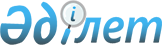 О предоставлении в 2015 году мер социальной поддержки специалистам здравоохранения, образования, социального обеспечения, культуры, спорта и агропромышленного комплекса, прибывшим для работы и проживания в сельские населенные пункты Тимирязевского района
					
			Утративший силу
			
			
		
					Решение маслихата Тимирязевского района Северо-Казахстанской области от 23 декабря 2014 года № 32/3. Зарегистрировано Департаментом юстиции Северо-Казахстанской области 16 января 2015 года № 3067. Утратило силу решением маслихата Тимирязевского района Северо-Казахстанской области от 4 мая 2015 года N 36/3      Сноска. Утратило силу решением маслихата Тимирязевского района Северо-Казахстанской области от 04.05.2015 N 36/3 (вводится в действие по истечении десяти календарных дней после дня его первого официального опубликования).

      В соответствии со статьей 6 Закона Республики Казахстан от 23 января 2001 года "О местном государственном управлении и самоуправлении в Республике Казахстан", пунктом 8 статьи 18 Закона Республики Казахстан от 8 июля 2005 года "О государственном регулировании развития агропромышленного комплекса и сельских территорий", постановлением Правительства Республики Казахстан от 18 февраля 2009 года № 183 "Об утверждении размеров и Правил предоставления мер социальной поддержки специалистам здравоохранения, образования, социального обеспечения, культуры, спорта и агропромышленного комплекса, прибывшим для работы и проживания в сельские населенные пункты" Тимирязевский районный маслихат РЕШИЛ:

      1. С учетом потребности, заявленной акимом района, специалистам здравоохранения, образования, социального обеспечения, культуры, спорта и агропромышленного комплекса, прибывшим для работы и проживания в сельские населенные пункты Тимирязевского района, предоставить: 

      1) подъемное пособие в сумме, равной семидесятикратному месячному расчетному показателю;

      2) социальную поддержку для приобретения или строительства жилья – бюджетный кредит в сумме, не превышающей одну тысячу пятисоткратный размер месячного расчетного показателя.

      2. Действие подпунктов 1), 2) пункта 1 настоящего решения распространяется на ветеринарных специалистов ветеринарных пунктов, осуществляющих деятельность в области ветеринарии.

      3. Данное решение вводится в действие по истечении десяти календарных дней после дня его первого официального опубликования.


					© 2012. РГП на ПХВ «Институт законодательства и правовой информации Республики Казахстан» Министерства юстиции Республики Казахстан
				
      Председатель XХXII сессии 
районного маслихата

Ж. Жантоков

      Секретарь 
районного маслихата

С. Мустафин
